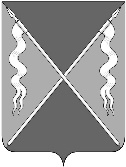 АДМИНИСТРАЦИЯ ЛЕНИНГРАДСКОГО СЕЛЬСКОГО ПОСЕЛЕНИЯЛЕНИНГРАДСКОГО РАЙОНАЗАКЛЮЧЕНИЕот 21.09.2020 г.                                                                                                  № 31станица ЛенинградскаяРуководствуясь частью 4 статьи 3 Федерального закона от 17 июля 2009 года №172-ФЗ «Об антикоррупционной экспертизе нормативных правовых актов и проектов нормативных правовых актов» и пунктом 2 Правил проведения антикоррупционной экспертизы нормативных правовых актов, утвержденных постановлением Правительства Российской Федерации от 26 февраля 2010 года № 96, администрация Ленинградского сельского поселения Ленинградского района провела антикоррупционную экспертизу проекта решения Совета Ленинградского сельского поселения Ленинградского района «О внесении изменений в решение Совета Ленинградского сельского поселения Ленинградского района от 25 марта 2020 года «Об утверждении Положения о приватизации муниципального имущества Ленинградского сельского поселения Ленинградского района».                 (наименование проекта нормативного правового акта)В представленном проекте коррупциогенные факторы не выявлены.Проект нормативного правого акта – решения Совета Ленинградского сельского поселения Ленинградского района «О внесении изменений в решение Совета Ленинградского сельского поселения Ленинградского района от 25 марта 2020 года «Об утверждении Положения о приватизации муниципального имущества Ленинградского сельского поселения Ленинградского района» соответствует нормам действующего законодательства, Уставу Ленинградского сельского поселения Ленинградского района, рекомендован для официального принятия.Заместитель главы поселения,начальник отделапо организационно-правовойи кадровой политике администрации Ленинградского сельского поселения                                          Ю.К. Касьянова